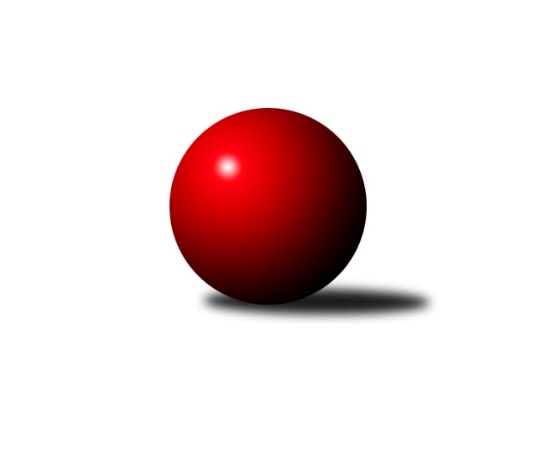 Č.9Ročník 2015/2016	21.11.2015Nejlepšího výkonu v tomto kole: 3425 dosáhlo družstvo: KK Blansko 2. KLM B 2015/2016Výsledky 9. kolaSouhrnný přehled výsledků:TJ Sokol Husovice	- TJ Opava˝A˝	7:1	3297:3211	14.5:9.5	21.11.KK Moravská Slávia Brno ˝B˝	- KK Zábřeh	1:7	3185:3300	8.0:16.0	21.11.TJ Sokol Vracov	- TJ Třebíč	1:7	3255:3355	8.0:16.0	21.11.KK Blansko 	- TJ Lokomotiva Česká Třebová	5:3	3425:3369	13.5:10.5	21.11.TJ Rostex Vyškov ˝A˝	- TJ Horní Benešov ˝A˝	5:3	3230:3186	12.0:12.0	21.11.TJ Centropen Dačice	- KK Slovan Rosice	4:4	3215:3200	10.5:13.5	21.11.Tabulka družstev:	1.	TJ Třebíč	9	8	1	0	57.5 : 14.5 	135.0 : 81.0 	 3472	17	2.	KK Slovan Rosice	9	5	2	2	44.0 : 28.0 	118.5 : 97.5 	 3341	12	3.	TJ Lokomotiva Česká Třebová	9	5	1	3	41.0 : 31.0 	114.5 : 101.5 	 3423	11	4.	TJ Rostex Vyškov ˝A˝	9	5	1	3	40.5 : 31.5 	120.5 : 95.5 	 3315	11	5.	TJ Centropen Dačice	9	3	4	2	39.0 : 33.0 	113.0 : 103.0 	 3342	10	6.	KK Blansko	9	4	2	3	38.0 : 34.0 	102.5 : 113.5 	 3259	10	7.	TJ Sokol Husovice	9	4	0	5	36.0 : 36.0 	108.0 : 108.0 	 3352	8	8.	TJ Sokol Vracov	9	4	0	5	35.0 : 37.0 	107.5 : 108.5 	 3318	8	9.	TJ Opava˝A˝	9	4	0	5	31.5 : 40.5 	106.5 : 109.5 	 3353	8	10.	KK Zábřeh	9	3	1	5	33.5 : 38.5 	107.5 : 108.5 	 3346	7	11.	TJ Horní Benešov ˝A˝	9	3	0	6	30.0 : 42.0 	97.5 : 118.5 	 3222	6	12.	KK Moravská Slávia Brno ˝B˝	9	0	0	9	6.0 : 66.0 	65.0 : 151.0 	 3202	0Podrobné výsledky kola:	 TJ Sokol Husovice	3297	7:1	3211	TJ Opava˝A˝	Miroslav Vejtasa	132 	 146 	 134 	141	553 	 2:2 	 545 	 141	133 	 136	135	Marek Hynar	Tomaš Žižlavský	154 	 148 	 137 	120	559 	 2.5:1.5 	 514 	 131	124 	 139	120	Milan Vaněk	Pavel Košťál	140 	 136 	 128 	129	533 	 4:0 	 489 	 115	125 	 123	126	Milan Jahn	Jan Machálek st.	147 	 117 	 127 	135	526 	 2:2 	 518 	 148	136 	 124	110	Michal Blažek	Jan Machálek ml. ml.	140 	 133 	 161 	141	575 	 1:3 	 609 	 158	165 	 136	150	Petr Hendrych	David Plšek	132 	 143 	 144 	132	551 	 3:1 	 536 	 108	163 	 139	126	Petr Bracekrozhodčí: Nejlepší výkon utkání: 609 - Petr Hendrych	 KK Moravská Slávia Brno ˝B˝	3185	1:7	3300	KK Zábřeh	Peter Zaťko	124 	 130 	 136 	148	538 	 0:4 	 590 	 151	141 	 142	156	Martin Sitta	Pavel Palian	128 	 141 	 131 	118	518 	 1:3 	 543 	 132	131 	 134	146	Jiří Flídr	František Kellner	123 	 127 	 107 	126	483 	 0:4 	 582 	 134	142 	 156	150	Václav Švub	Ivo Hostinský	140 	 139 	 150 	156	585 	 4:0 	 486 	 106	131 	 128	121	Marek Ollinger *1	Karel Ustohal *2	135 	 121 	 137 	108	501 	 1:3 	 529 	 147	131 	 123	128	Zdeněk Švub	Jaroslav Sedlář	140 	 144 	 151 	125	560 	 2:2 	 570 	 130	163 	 139	138	Josef Sittarozhodčí: střídání: *1 od 27. hodu Lukáš Horňák, *2 od 61. hodu Radek ŠenkýřNejlepší výkon utkání: 590 - Martin Sitta	 TJ Sokol Vracov	3255	1:7	3355	TJ Třebíč	Pavel Polanský st. ml.	124 	 131 	 140 	160	555 	 1:3 	 588 	 126	166 	 148	148	Jiří Mikoláš	Petr Polanský	125 	 144 	 143 	158	570 	 2:2 	 559 	 135	157 	 132	135	Petr Dobeš ml.	Filip Kordula	121 	 123 	 136 	142	522 	 2:2 	 537 	 119	139 	 141	138	Robert Pevný	František Svoboda	132 	 115 	 134 	141	522 	 1.5:2.5 	 536 	 125	132 	 138	141	Jan Dobeš	Antonín Svozil ml.	125 	 140 	 140 	160	565 	 1.5:2.5 	 541 	 126	146 	 140	129	Martin Myška	Jan Tužil	136 	 118 	 141 	126	521 	 0:4 	 594 	 144	147 	 145	158	Kamil Nestrojilrozhodčí: Nejlepší výkon utkání: 594 - Kamil Nestrojil	 KK Blansko 	3425	5:3	3369	TJ Lokomotiva Česká Třebová	Jakub Flek	135 	 164 	 144 	122	565 	 3:1 	 566 	 152	161 	 138	115	Martin Podzimek	Lukáš Hlavinka	157 	 125 	 142 	119	543 	 2:2 	 546 	 119	135 	 141	151	Rudolf Stejskal	Ladislav Musil	138 	 155 	 152 	123	568 	 1:3 	 606 	 161	162 	 128	155	Václav Kolář	Petr Havíř	139 	 141 	 141 	128	549 	 1.5:2.5 	 552 	 128	141 	 143	140	Petr Holanec	Martin Procházka	146 	 173 	 144 	146	609 	 3:1 	 570 	 149	147 	 142	132	Pavel Jiroušek	Roman Flek	154 	 132 	 161 	144	591 	 3:1 	 529 	 126	140 	 135	128	Jiří Hetych ml.rozhodčí: Nejlepší výkon utkání: 609 - Martin Procházka	 TJ Rostex Vyškov ˝A˝	3230	5:3	3186	TJ Horní Benešov ˝A˝	Jiří Trávníček	143 	 154 	 121 	121	539 	 2:2 	 521 	 131	120 	 137	133	Vlastimil Skopalík	Petr Pevný	147 	 165 	 146 	143	601 	 4:0 	 511 	 142	121 	 121	127	Karel Chlevišťan	Břetislav Láník	114 	 125 	 101 	122	462 	 1:3 	 496 	 126	134 	 133	103	Petr Rak	Kamil Bednář	144 	 133 	 135 	116	528 	 0:4 	 598 	 174	139 	 151	134	Petr Kozák	Tomáš Procházka	131 	 141 	 123 	132	527 	 1:3 	 543 	 123	145 	 135	140	Miroslav Petřek ml.	Luděk Rychlovský	137 	 146 	 145 	145	573 	 4:0 	 517 	 124	120 	 136	137	Kamil Kubešarozhodčí: Nejlepší výkon utkání: 601 - Petr Pevný	 TJ Centropen Dačice	3215	4:4	3200	KK Slovan Rosice	Milan Kabelka	119 	 121 	 152 	142	534 	 1:3 	 573 	 137	144 	 164	128	Jiří Zemek	Mojmír Holec	150 	 126 	 147 	157	580 	 4:0 	 488 	 113	108 	 139	128	Adam Palko	Tomáš Bártů	140 	 124 	 121 	123	508 	 2:2 	 531 	 139	122 	 127	143	Jaromír Šula	Josef Brtník	134 	 161 	 134 	134	563 	 3:1 	 522 	 117	135 	 155	115	Ivo Fabík	Pavel Kabelka	125 	 118 	 122 	131	496 	 0:4 	 532 	 127	147 	 126	132	Michal Hrdlička	Jiří Malínek	131 	 146 	 135 	122	534 	 0.5:3.5 	 554 	 136	146 	 137	135	Dalibor Matyášrozhodčí: Nejlepší výkon utkání: 580 - Mojmír HolecPořadí jednotlivců:	jméno hráče	družstvo	celkem	plné	dorážka	chyby	poměr kuž.	Maximum	1.	Robert Pevný 	TJ Třebíč	601.28	383.0	218.3	0.9	5/5	(684)	2.	Kamil Nestrojil 	TJ Třebíč	597.16	378.9	218.3	1.7	5/5	(637)	3.	Pavel Jiroušek 	TJ Lokomotiva Česká Třebová	596.70	388.9	207.9	1.9	5/5	(668)	4.	Jiří Zemek 	KK Slovan Rosice	589.32	383.3	206.0	1.8	5/5	(641)	5.	Josef Sitta 	KK Zábřeh	589.08	383.6	205.4	1.2	5/5	(616)	6.	Mojmír Holec 	TJ Centropen Dačice	586.55	377.9	208.7	0.8	5/6	(610)	7.	Pavel Polanský st.  ml.	TJ Sokol Vracov	585.65	381.3	204.4	1.8	5/6	(626)	8.	Martin Sitta 	KK Zábřeh	585.38	381.3	204.1	2.3	4/5	(632)	9.	Jan Machálek ml.  ml.	TJ Sokol Husovice	584.65	382.8	201.9	2.5	4/5	(609)	10.	Václav Kolář 	TJ Lokomotiva Česká Třebová	583.96	379.5	204.4	3.9	5/5	(664)	11.	Petr Hendrych 	TJ Opava˝A˝	583.25	376.3	207.0	1.8	6/6	(623)	12.	Jiří Trávníček 	TJ Rostex Vyškov ˝A˝	580.67	382.2	198.5	2.8	6/6	(635)	13.	Tomaš Žižlavský 	TJ Sokol Husovice	580.16	377.8	202.3	1.8	5/5	(620)	14.	Jiří Mikoláš 	TJ Třebíč	578.70	377.3	201.4	2.2	4/5	(615)	15.	Petr Dobeš  ml.	TJ Třebíč	577.12	370.8	206.3	2.0	5/5	(628)	16.	Petr Pevný 	TJ Rostex Vyškov ˝A˝	576.04	373.3	202.8	1.3	6/6	(611)	17.	Jiří Hetych  ml.	TJ Lokomotiva Česká Třebová	574.60	382.9	191.7	3.6	5/5	(615)	18.	Martin Podzimek 	TJ Lokomotiva Česká Třebová	571.45	366.0	205.5	2.2	4/5	(668)	19.	Dalibor Matyáš 	KK Slovan Rosice	570.72	368.9	201.8	1.9	5/5	(604)	20.	Petr Holanec 	TJ Lokomotiva Česká Třebová	568.69	375.9	192.8	1.9	4/5	(605)	21.	David Plšek 	TJ Sokol Husovice	568.36	379.0	189.3	3.9	5/5	(590)	22.	Miroslav Petřek  ml.	TJ Horní Benešov ˝A˝	568.13	369.0	199.1	2.8	6/6	(588)	23.	Martin Procházka 	KK Blansko 	567.08	375.4	191.7	2.3	6/6	(627)	24.	Milan Vaněk 	TJ Opava˝A˝	564.75	380.3	184.5	3.7	6/6	(598)	25.	Jan Dobeš 	TJ Třebíč	564.55	370.5	194.1	2.5	4/5	(622)	26.	Michal Hrdlička 	KK Slovan Rosice	561.50	371.7	189.9	3.7	4/5	(611)	27.	František Svoboda 	TJ Sokol Vracov	560.79	370.9	189.9	1.8	6/6	(608)	28.	Pavel Košťál 	TJ Sokol Husovice	560.75	367.5	193.3	3.9	5/5	(588)	29.	Marek Ollinger 	KK Zábřeh	559.95	375.0	185.0	3.3	4/5	(601)	30.	Karel Ustohal 	KK Moravská Slávia Brno ˝B˝	559.40	369.2	190.2	2.7	5/5	(580)	31.	Marek Hynar 	TJ Opava˝A˝	559.33	375.2	184.2	6.2	6/6	(610)	32.	Jan Tužil 	TJ Sokol Vracov	558.67	359.6	199.1	3.1	5/6	(618)	33.	Tomáš Procházka 	TJ Rostex Vyškov ˝A˝	558.60	369.3	189.4	4.5	5/6	(593)	34.	Luděk Rychlovský 	TJ Rostex Vyškov ˝A˝	558.21	372.0	186.2	2.6	6/6	(574)	35.	Petr Bracek 	TJ Opava˝A˝	557.88	359.6	198.3	3.9	6/6	(626)	36.	Ivo Fabík 	KK Slovan Rosice	557.30	365.0	192.3	2.5	4/5	(608)	37.	Jiří Malínek 	TJ Centropen Dačice	554.83	379.8	175.0	5.9	6/6	(577)	38.	Michal Blažek 	TJ Opava˝A˝	554.81	379.9	174.9	6.6	4/6	(596)	39.	Milan Kabelka 	TJ Centropen Dačice	554.80	372.6	182.3	3.0	5/6	(601)	40.	Pavel Kabelka 	TJ Centropen Dačice	554.75	369.7	185.1	3.7	6/6	(589)	41.	Jiří Axman  st.	KK Slovan Rosice	554.00	371.4	182.7	3.2	4/5	(585)	42.	Antonín Svozil  ml.	TJ Sokol Vracov	553.00	371.1	181.9	3.9	6/6	(592)	43.	Václav Švub 	KK Zábřeh	552.25	370.8	181.5	3.7	5/5	(582)	44.	Miroslav Vejtasa 	TJ Sokol Husovice	551.32	368.4	182.9	2.4	5/5	(598)	45.	Josef Brtník 	TJ Centropen Dačice	551.31	367.4	183.9	2.9	4/6	(580)	46.	Tomáš Bártů 	TJ Centropen Dačice	550.50	364.3	186.3	3.4	6/6	(573)	47.	Jiří Flídr 	KK Zábřeh	549.75	368.1	181.7	3.7	5/5	(586)	48.	Kamil Kubeša 	TJ Horní Benešov ˝A˝	548.96	369.1	179.9	3.2	6/6	(574)	49.	Roman Flek 	KK Blansko 	548.63	362.1	186.5	2.6	6/6	(591)	50.	Jakub Flek 	KK Blansko 	548.63	368.9	179.8	4.5	6/6	(618)	51.	Filip Kordula 	TJ Sokol Vracov	548.25	370.4	177.8	7.0	4/6	(584)	52.	Peter Zaťko 	KK Moravská Slávia Brno ˝B˝	545.68	360.7	185.0	2.4	5/5	(592)	53.	Tomáš Kordula 	TJ Sokol Vracov	545.50	376.4	169.1	5.2	5/6	(618)	54.	Kamil Bednář 	TJ Rostex Vyškov ˝A˝	543.92	364.3	179.6	5.2	6/6	(579)	55.	Zdeněk Švub 	KK Zábřeh	543.15	356.7	186.5	3.4	5/5	(601)	56.	Karel Chlevišťan 	TJ Horní Benešov ˝A˝	541.13	363.0	178.1	5.1	6/6	(587)	57.	Martin Honc 	KK Blansko 	539.72	362.4	177.3	4.7	6/6	(582)	58.	Jiří Kmoníček 	TJ Lokomotiva Česká Třebová	537.50	360.8	176.8	4.8	4/5	(615)	59.	Pavel Palian 	KK Moravská Slávia Brno ˝B˝	537.13	354.7	182.4	2.9	5/5	(557)	60.	Adam Palko 	KK Slovan Rosice	533.35	356.9	176.5	4.3	5/5	(598)	61.	Petr Havíř 	KK Blansko 	529.33	361.1	168.2	4.8	6/6	(561)	62.	Lukáš Hlavinka 	KK Blansko 	529.13	357.0	172.1	4.9	5/6	(605)	63.	Petr Polanský 	TJ Sokol Vracov	527.13	355.0	172.1	4.0	4/6	(570)	64.	František Kellner 	KK Moravská Slávia Brno ˝B˝	525.95	353.9	172.1	7.1	4/5	(554)	65.	Milan Jahn 	TJ Opava˝A˝	524.63	361.9	162.8	9.4	4/6	(557)	66.	Petr Rak 	TJ Horní Benešov ˝A˝	521.33	351.7	169.7	7.7	5/6	(556)	67.	Vlastimil Skopalík 	TJ Horní Benešov ˝A˝	517.80	354.9	162.9	6.3	5/6	(551)	68.	Bohuslav Čuba 	TJ Horní Benešov ˝A˝	517.40	353.7	163.7	4.6	5/6	(585)	69.	Radek Šenkýř 	KK Moravská Slávia Brno ˝B˝	516.75	357.8	159.0	8.3	4/5	(543)	70.	Eduard Varga 	TJ Rostex Vyškov ˝A˝	507.25	355.5	151.8	10.5	4/6	(529)		Martin Kovář 	TJ Lokomotiva Česká Třebová	598.00	381.0	217.0	0.0	1/5	(598)		Petr Kozák 	TJ Horní Benešov ˝A˝	598.00	383.0	215.0	3.0	1/6	(598)		Rudolf Stejskal 	TJ Lokomotiva Česká Třebová	584.50	382.0	202.5	2.0	2/5	(623)		Václav Rypel 	TJ Třebíč	577.13	381.7	195.5	4.3	3/5	(597)		Josef Gajdošík 	TJ Lokomotiva Česká Třebová	574.50	390.0	184.5	5.5	2/5	(587)		Jaroslav Sedlář 	KK Moravská Slávia Brno ˝B˝	560.00	352.0	208.0	1.0	1/5	(560)		David Kaluža 	TJ Horní Benešov ˝A˝	559.00	380.0	179.0	5.0	1/6	(559)		Zdeněk Pospíchal 	TJ Centropen Dačice	556.33	358.0	198.3	1.7	3/6	(576)		Jan Večerka 	TJ Rostex Vyškov ˝A˝	556.00	371.0	185.0	5.0	1/6	(556)		Martin Marek 	TJ Opava˝A˝	548.33	354.7	193.7	2.0	3/6	(564)		Ivo Hostinský 	KK Moravská Slávia Brno ˝B˝	547.75	354.5	193.3	3.5	2/5	(585)		Mojmír Novotný 	TJ Třebíč	546.00	355.0	191.0	3.0	1/5	(546)		Jan Kmoníček 	TJ Lokomotiva Česká Třebová	544.50	376.5	168.0	5.5	2/5	(577)		Martin Myška 	TJ Třebíč	544.33	363.3	181.0	4.3	3/5	(581)		Přemysl Žáček 	TJ Opava˝A˝	543.00	375.0	168.0	5.0	1/6	(543)		Ladislav Musil 	KK Blansko 	543.00	375.0	168.0	7.0	2/6	(568)		Miroslav Ptáček 	KK Slovan Rosice	542.00	349.0	193.0	8.0	1/5	(542)		Petr Žahourek 	TJ Centropen Dačice	538.00	360.5	177.5	3.5	2/6	(542)		Zdeněk Černý 	TJ Horní Benešov ˝A˝	534.50	365.5	169.0	6.5	1/6	(559)		Michael Dvořák 	KK Moravská Slávia Brno ˝B˝	534.33	364.4	169.9	10.3	3/5	(562)		Tomáš Sasín 	TJ Sokol Vracov	534.00	362.0	172.0	4.0	1/6	(534)		Jaromír Šula 	KK Slovan Rosice	531.00	361.0	170.0	3.0	1/5	(531)		Petr Michálek 	KK Blansko 	531.00	374.0	157.0	6.0	1/6	(531)		Jan Machálek  st.	TJ Sokol Husovice	526.63	354.6	172.0	5.4	2/5	(599)		Jakub Hnát 	TJ Sokol Husovice	522.00	362.3	159.7	7.3	3/5	(543)		Lukáš Horňák 	KK Zábřeh	518.00	352.5	165.5	6.5	2/5	(529)		Jiří Zezulka 	KK Zábřeh	517.00	373.0	144.0	3.0	1/5	(517)		Dalibor Lang 	KK Moravská Slávia Brno ˝B˝	508.00	347.0	161.0	8.0	1/5	(508)		Robert Mondřík 	TJ Rostex Vyškov ˝A˝	504.25	348.3	156.0	8.0	2/6	(534)		David Pospíšil 	KK Moravská Slávia Brno ˝B˝	501.00	350.0	151.0	4.0	1/5	(501)		Martin Večerka 	KK Moravská Slávia Brno ˝B˝	496.25	338.0	158.3	9.5	2/5	(531)		Tomáš Vejmola 	TJ Rostex Vyškov ˝A˝	493.00	333.0	160.0	6.0	1/6	(493)		Břetislav Láník 	TJ Rostex Vyškov ˝A˝	462.00	324.0	138.0	5.0	1/6	(462)Sportovně technické informace:Starty náhradníků:registrační číslo	jméno a příjmení 	datum startu 	družstvo	číslo startu8242	Martin Sitta	21.11.2015	KK Zábřeh	7x11402	Petr Kozák	21.11.2015	TJ Horní Benešov ˝A˝	3x19877	Radek Šenkýř	21.11.2015	KK Moravská Slávia Brno ˝B˝	8x15824	Antonín Svozil ml.	21.11.2015	TJ Sokol Vracov	8x9135	Ivo Hostinský	21.11.2015	KK Moravská Slávia Brno ˝B˝	4x18824	Karel Chlevišťan	21.11.2015	TJ Horní Benešov ˝A˝	9x19050	Petr Dobeš ml.	21.11.2015	TJ Třebíč	9x18773	Jaroslav Sedlář	21.11.2015	KK Moravská Slávia Brno ˝B˝	1x8876	Ladislav Musil	21.11.2015	KK Blansko 	2x21106	Břetislav Láník	21.11.2015	TJ Rostex Vyškov ˝A˝	1x21013	Martin Myška	21.11.2015	TJ Třebíč	3x12852	Jaromír Šula	21.11.2015	KK Slovan Rosice	3x7505	Jiří Zemek	21.11.2015	KK Slovan Rosice	9x16593	Martin Procházka	21.11.2015	KK Blansko 	9x18302	Michal Hrdlička	21.11.2015	KK Slovan Rosice	8x17436	Rudolf Stejskal	21.11.2015	TJ Lokomotiva Česká Třebová	2x10652	Václav Kolář	21.11.2015	TJ Lokomotiva Česká Třebová	9x19643	Jakub Flek	21.11.2015	KK Blansko 	9x9247	Petr Havíř	21.11.2015	KK Blansko 	9x6326	Roman Flek	21.11.2015	KK Blansko 	9x
Hráči dopsaní na soupisku:registrační číslo	jméno a příjmení 	datum startu 	družstvo	Program dalšího kola:10. kolo28.11.2015	so	9:30	TJ Sokol Husovice - KK Moravská Slávia Brno ˝B˝	28.11.2015	so	10:00	TJ Opava˝A˝ - TJ Horní Benešov ˝A˝	28.11.2015	so	14:00	TJ Lokomotiva Česká Třebová - TJ Rostex Vyškov ˝A˝	28.11.2015	so	14:00	KK Slovan Rosice - TJ Sokol Vracov	28.11.2015	so	15:00	TJ Třebíč - KK Blansko 	28.11.2015	so	15:30	KK Zábřeh - TJ Centropen Dačice	Nejlepší šestka kola - absolutněNejlepší šestka kola - absolutněNejlepší šestka kola - absolutněNejlepší šestka kola - absolutněNejlepší šestka kola - dle průměru kuželenNejlepší šestka kola - dle průměru kuželenNejlepší šestka kola - dle průměru kuželenNejlepší šestka kola - dle průměru kuželenNejlepší šestka kola - dle průměru kuželenPočetJménoNázev týmuVýkonPočetJménoNázev týmuPrůměr (%)Výkon2xMartin ProcházkaBlansko6094xPetr HendrychOpava A111.446092xPetr HendrychOpava A6093xPetr PevnýVyškov A109.886016xVáclav KolářČ. Třebová6063xKamil NestrojilTřebíč109.515941xPetr PevnýVyškov A6011xPetr KozákHor.Beneš.A109.335981xPetr KozákHor.Beneš.A5983xMartin SittaZábřeh A108.985904xKamil NestrojilTřebíč5941xJiří MikolášTřebíč108.4588